08.04.2020г.     6 класс    Тема Бесконечные периодические   десятичные  дроби.Прочитать п.5.2,рассмотреть  примеры 1,2,3,сделать вывод(стр.193)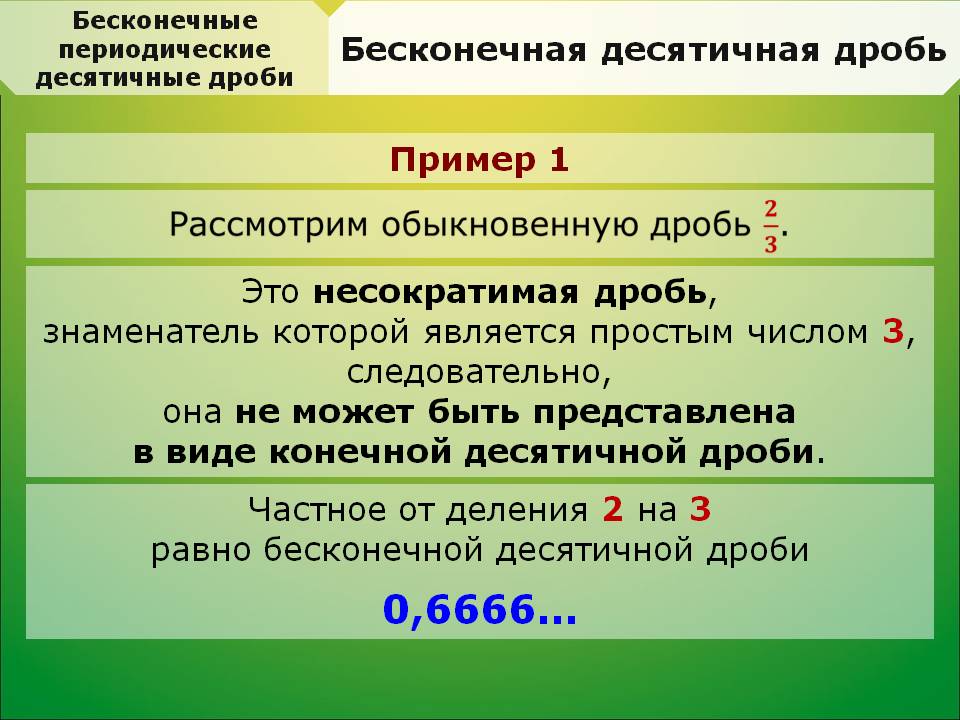 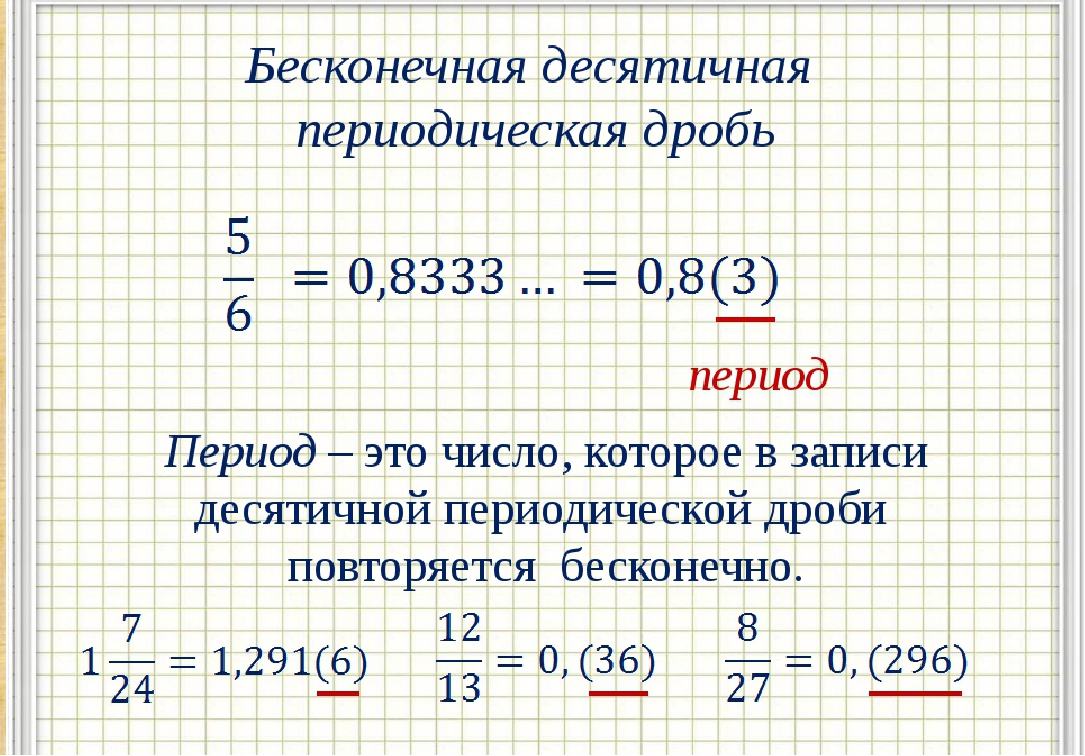 Выполнить самостоятельно и прислать мне фото (№1-устно,№2-выполнить)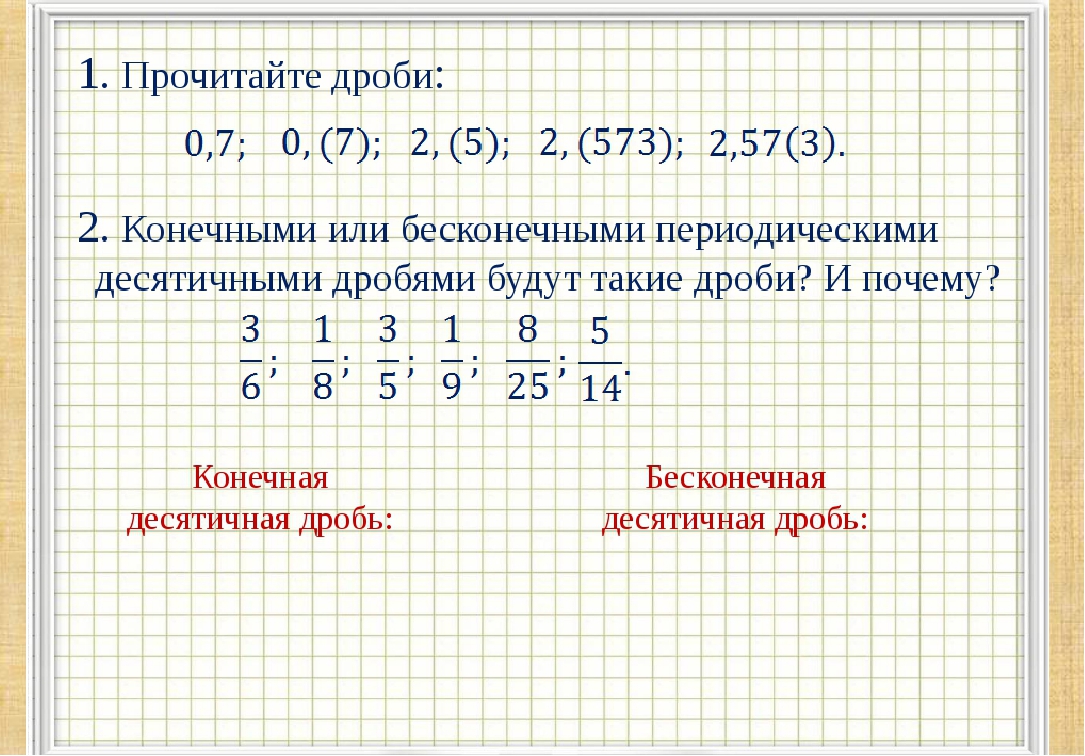 Сделать №975,977.